ЧЕРКАСЬКА ОБЛАСНА РАДАГОЛОВАР О З П О Р Я Д Ж Е Н Н Я25.10.2023                                                                                        № 298-р Про проведення інвентаризаціїВідповідно до статті 55 Закону України «Про місцеве самоврядування                  в Україні», Закону України «Про бухгалтерський облік та фінансову звітність             в Україні», пункту 7 Положення про інвентаризацію активів та зобов’язань, затвердженого наказом Міністерства фінансів України від 02.09.2014 № 879, зареєстрованим у Міністерстві юстиції України 30.10.2014 за № 1365/26142              (із змінами), з метою забезпечення достовірності даних бухгалтерського обліку та фінансової звітності, а також перевірки фактичної наявності активів виконавчого апарату обласної ради:1. Постійно діючій інвентаризаційній комісії, утвореній розпорядженням голови обласної ради від 10.06.2021 №183-р (із змінами):1) провести суцільну інвентаризацію активів та зобов’язань перед складанням річної фінансової звітності у такі строки:необоротних активів, запасів, матеріальних цінностей на відповідальному зберіганні, дебіторської та кредиторської заборгованостей, грошових коштів                 на реєстраційних рахунках станом на 01 листопада 2023 року – з 01.11.2023                до 10.11.2023 включно;готівки, грошових документів, бланків суворої звітності станом                         на 01 листопада 2023 року – 01.11.2023;2) за результатами проведеної інвентаризації скласти протокол, який подати на розгляд та затвердження голові обласної ради до 30.11.2023. 2. Фінансово-господарському відділу виконавчого апарату обласної                  ради на підставі протоколу інвентаризаційної комісії відобразити результати інвентаризації у бухгалтерському обліку та фінансовій звітності до 01.12.2023.Голова	А. ПІДГОРНИЙ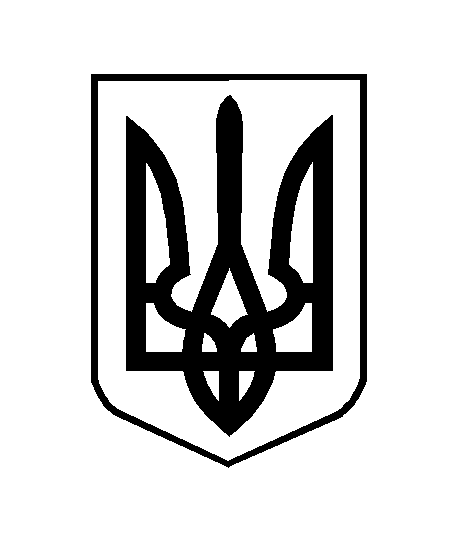 